INFORME NARRATIVOPrimer Cuatrimestre 2022La ejecución de Metas Físicas Institucionales se registra, tomando como base, el Plan Operativo Anual –POA- 2022 en el que se plasman los objetivos, metas y presupuesto de acuerdo a su mandato.  En atención al mandato institucional, se ha realizado incremento de metas y ajustes a la programación de acuerdo a la demanda de atención en Derechos Humanos, Atención a la Conflictividad y Cultura de Paz. Producto:  001-001 DIRECCIÓN Y COORDINACIÓN.Meta del cuatrimestre: 4 (documento)Las gestiones a nivel administrativo-financiero, de apoyo técnico, asesoría y de control han sido innumerables para dar soporte necesario a la función sustantiva de la COPADEH, cumpliendo con el marco legal que regula el funcionamiento de las Instituciones Públicas.Subproducto: 001-001-0001 Dirección y CoordinaciónMeta del cuatrimestre: 4 (documento)Los siguientes documentos corresponden a la meta ejecutada durante el primer cuatrimestre:Manual de Normas y Procedimientos de la Dirección de Atención a la Conflictividad;    Memoria de Labores;Capacitación "Género y Cambio en la Cultura Organizacional", con el fin de promover conceptos claves de Género y concientizar al personal sobre la importancia de la igualdad y puesta en práctica de los valores; realizada el 01 de marzo de 2022;Versión I del Código de Ética.PRODUCTO: 001-002 INFORMES DE ASESORÍAS Y FORMACIÓN A LAS DEPENDENCIAS DEL ORGANISMO EJECUTIVO Y OTROS SECTORES, EN CULTURA DE PAZ Y PROMOCIÓN DE LOS ACUERDOS DE PAZ.Meta del cuatrimestre: 8 (documento)Subproducto: 001-002-0001 Informes de asesoría a las dependencias del Organismo Ejecutivo y otros sectores, en cultura de paz y promoción de los Acuerdos de Paz.Meta del cuatrimestre: 8 (documento)Se elaboraron 8 informes de las actividades realizadas en atención a la promoción de una cultura de paz y compromisos de paz.“Conversatorio para el abordaje de la Reconceptualización de la Paz”, realizado el 24 de febrero del 2022, en Puerto Barrios, Izabal; con el objetivo de Promover un proceso participativo de los jóvenes, mujeres y pueblos indígenas para la reconceptualización de la paz, desde su propia visión, contexto social, cultural, económico y político. Previo al inicio de la actividad se presentó el video sobre Interculturalidad para la consolidación de la paz, material que fue construido de manera interinstitucional con las entidades del organismo Ejecutivo responsables de velar por los derechos de los pueblos indígenas del país, asimismo se dio a conocer las temáticas contenidas en los acuerdos de paz, todos aquellos temas que son relevantes para la ciudadanía como por ejemplo: educación, salud, participación ciudadana, modernización del Estado, desarrollo económico, derechos de los pueblos indígenas, derechos de las mujeres entre otros.Así mismo Se presentaron los avances que se tienen a nivel estatal sobre el cumplimiento en materia de paz, entre las que se mencionó: cese de la violencia como consecuencia del enfrentamiento armado interno, respeto a los derechos de los Pueblos indígenas, procesos democráticos, respeto a los derechos humanos entre otros. Como también se hizo énfasis en las institucionalidades creadas a partir de los acuerdos de Paz, finalmente se recopilo insumos que aportan a reconceptualización de la Paz.  Instituciones participantes: Personas que pertenecen a sociedad civil, Policía Nacional Civil, MAGA, INGUAT, DIACO, CONALFA, organización HINDUGUA, CODISRA, PDH, MINDEF, medios de comunicación, Gobernación Departamental, Municipalidad de Puerto Barrios.“Reunión interinstitucional con representantes del organismo Ejecutivo con presencia departamental, para el seguimiento de los Compromisos en materia de Paz”, realizada el 23 de febrero del 2022, en Puerto Barrios, Izabal; con el objetivo de asesorar el seguimiento de los compromisos en materia de Paz y su reconceptualización, se expuso sobre los antecedentes de la firma de los 12 acuerdos de Paz, como surgen, como se logran consensuarlos y los factores que implicaron la firma de estos acuerdos, se presentó y se abordó temáticas contenidas en los Acuerdos de Paz y su respectiva vinculación con la política general de Gobierno, priorizando las siguientes temáticas; Educación, Salud, Desarrollo Económico, Modernización de la gestión pública y como ejes transversales se abordaron: los Derechos de los Pueblos Indígenas y la Participación Social y Política de la Mujer, con el propósito que las instituciones estatales realicen acciones desde su mandato institucional que aporte al cumplimiento en materia de Paz. Instituciones participantes; Gobernación, Comando Naval, MINTRAB, CONJUVE, CODISRA, CONALFA, SESAN, SOSEP, SBS, RIC, PDH, MAGA, DEMI, MIDES, Canal 9 Puerto Tv y COPADEH.“Reunión interinstitucional para el Abordaje de Temáticas en Materia de Paz”, realizada el miércoles 9 de marzo de 2022, en Huehuetenango, con el objetivo de: Asesorar el seguimiento de los compromisos en materia de Paz y su reconceptualización, en el desarrollo de la actividad se expuso sobre los antecedentes de la firma de los 12 Acuerdos de Paz, como surgen, como se logran consensuarlos y los factores que implicaron la firma de estos acuerdos, se presentó y se abordó temáticas contenidas en los Acuerdos de Paz y su respectiva vinculación con la política general de Gobierno, priorizando las siguientes temáticas; Educación, Salud, Desarrollo Económico, Modernización de la gestión pública y como ejes transversales se abordaron; los Derechos de los Pueblos Indígenas y la Participación Social y Política de la Mujer, con el propósito que las instituciones estatales realicen acciones desde su mandato institucional que aporte al cumplimiento en materia de Paz. Instituciones participantes: Fondo de Tierra, Se-CONRED, SEGEPLAN, DEMI, CODISRA, GOBERNACIÓN, MINECO, PNC, MINDEF, UPCV, MIDES, DIDEDUC, HEPT/JAXJS, CONAP, CONALFA, Secretaría Estratégica, INAB, CONJUVE, CODEDEH, SOSEP, SESAN y MARN.“Conversatorio para el abordaje de la Reconceptualización de la Paz”, realizado el jueves 10 de marzo de 2022, en Aguacatán, Huehuetenango. Con el objetivo de: Promover un proceso participativo de los jóvenes, mujeres y pueblos indígenas, generando insumos que aporten a la reconceptualización de la paz, desde su propia visión, contexto social, cultural, económico y político. Previo al inicio de la actividad se presentó el video sobre Interculturalidad para la consolidación de la paz, material que fue construido de manera interinstitucional con las entidades del organismo Ejecutivo responsables de velar por los derechos de los pueblos indígenas del país, asimismo se dio a conocer las temáticas contenidas en los acuerdos de paz, todos aquellos temas que son relevantes para la ciudadanía como por ejemplo: educación, salud, participación ciudadana, modernización del Estado, desarrollo económico, derechos de los pueblos indígenas, derechos de las mujeres entre otros. Así mismo Se presentaron los avances que se tienen a nivel estatal sobre el cumplimiento en materia de paz, entre las que se mencionó: cese de la violencia como consecuencia del enfrentamiento armado interno, respeto a los derechos de los Pueblos indígenas, procesos democráticos, respeto a los derechos humanos entre otros. Como también se hizo énfasis en las institucionalidades creadas a partir de los acuerdos de Paz, finalmente se recopilo insumos que aportan a reconceptualización de la Paz.Instituciones participantes: Grupo de mujeres, Comité de mujeres, Juventud Activa Exchimal, Innovación Juvenil Centro, COCODES, Alcaldes Auxiliares, Grupo de Proyecto Puentes, Alcaldesas Auxiliares, Grupo de Mujeres Jóvenes MOJUVEC, ODESJU, Organización Social, Grupo de Mujeres TUIXCOX, COPADEH.“Reunión Interinstitucional con Representantes del Organismo Ejecutivo para el seguimiento de los compromisos en materia de paz”. realizada el viernes 18 de marzo de 2022, en la Ciudad de Guatemala, con el objetivo de: Asesorar el abordaje de temáticas en materia de Paz en el marco de su reconceptualización, la actividad tuvo la intervención del Dr. Ramiro Contreras, Director Ejecutivo de la COPADEH, quien hizo referencia a que la Comisión Presidencial por la Paz y los Derechos Humanos, por mandato, debe dar seguimiento a los compromisos derivados de los Acuerdos de Paz. No obstante, señaló que el seguimiento a estos compromisos debe ser desde una perspectiva de reconceptualización, lo cual es un proceso mediante el cual, se da un nuevo enfoque a los compromisos y temas relacionados a la paz, repensando su contenido y adaptándolos al contexto actual del país e incluyendo nuevos conceptos y temas. Agradeció la presencia de cada una de las instituciones y los instó a colaborar en el proceso de recopilación de información para que posteriormente se presente un informe. Seguidamente se expuso, las temáticas que la COPADEH ha priorizado dar seguimiento, estos son: Salud, Educación, Desarrollo Económico y Participación Social; los cuales tendrían como eje transversal: pueblos indígenas y mujeres. Bajo cada una de las temáticas, se dieron los detalles de las líneas estratégicas a los que se debe dar seguimiento, por ejemplo, en salud: Acceso a servicios de salud de calidad a la población de bajos recursos. Salud integral para la mujer y la población general. Inclusión de las prácticas de la medicina de pueblos indígenas en el sistema de salud nacional. En educación: Fortalecimiento de la cobertura de los servicios de educación en todos los niveles. Desarrollo de programas de beca, bolsas de estudio, apoyo económico y otro tipo de incentivos que posibiliten la continuidad en la formación educativa. Que el sistema educativo responda a la diversidad cultural y lingüística del país. Desarrollo económico: Fortalecimiento de la inversión pública y privada hacia el mejoramiento de la infraestructura para la producción sostenible y comercialización. Apoyo a la micro, pequeña y mediana empresa para Impulsar oportunidades productivas en la agroindustria, comercialización, servicios, arte y turismo. Participación Social: Fortalecimiento de la participación efectiva de los ciudadanos en la identificación, priorización y solución de sus necesidades. Fortalecimiento de los gobiernos municipales y el efectivo funcionamiento del Sistema de Consejos de Desarrollo. Finalmente, se hizo la presentación de la ruta de trabajo para su seguimiento. En este sentido, se pidió, en primer lugar, nombrar a un enlace institucional. Con el enlace institucional se coordinarán reuniones bilaterales con presencia de equipos técnicos.Instituciones participantes: Ministerio de Educación –MINEDUC- Ministerio de Desarrollo Social –MIDES- Ministerio de Salud Pública y Asistencia Social –MSPAS- Ministerio de Comunicaciones, Infraestructura y Vivienda –CIV- Ministerio de Trabajo –MINTRAB- Ministerio de Economía –MINECO- Ministerio de Agricultura, Ganadería y Alimentación –MAGA- Ministerio de Cultura y Deportes –MCD- Comisión Presidencial Contra la Discriminación y el Racismo Contra los Pueblos Indígenas en Guatemala –CODISRA- Defensoría de la Mujer Indígena –DEMI- Secretaría de Coordinación Ejecutiva de la Presidencia –SCEP- Secretaría Presidencial de la Mujer –SEPREM- Secretaría de Planificación y de Programación de la Presidencia de Guatemala - SEGEPLAN-. Secretaría de Obras Sociales de la Esposa del Presidente de la República de Guatemala –SOSEP–.“Conversatorio para el abordaje de la Reconceptualización de la Paz”, realizado el 6 de abril de 2022, en Panajachel, Sololá; con el objetivo de: Promover un proceso participativo de los jóvenes, mujeres y pueblos indígenas generando insumos que aporten a la reconceptualización de la paz, desde su propia visión, contexto social, cultural, económico y político. Se presentó el video sobre Interculturalidad para la consolidación de la paz, material que fue construido de manera interinstitucional con las entidades del organismo ejecutivo responsables de velar por los derechos de los pueblos indígenas del país, asimismo se dio a conocer las temáticas contenidas en los acuerdos de paz, todos aquellos temas que son relevantes para la ciudadanía como por ejemplo: educación, salud, participación ciudadana, modernización del Estado, desarrollo económico, derechos de los pueblos indígenas, derechos de las mujeres entre otros. Así mismo Se presentaron los avances que se tienen a nivel estatal sobre el cumplimiento en materia de paz, entre las que se mencionó: cese de la violencia como consecuencia del enfrentamiento armado interno, respeto a los derechos de los pueblos indígenas, procesos democráticos, respeto a los derechos humanos entre otros. Como también se hizo énfasis en las institucionalidades creadas a partir de los acuerdos de Paz, finalmente se recopilo insumos que aportan a reconceptualización de la Paz. Instituciones participantes: Red de Jóvenes, Gobernación, SEGEPLAN, Municipalidad de Panajachel, OMNAJ, COCODE, Comisión de la Mujer, Comisión de Participación Ciudadana, COCOPRE, Oficina de la Niñez y la Juventud y Sociedad Civil.“Reunión Interinstitucional para el abordaje de temáticas en materia de Paz con entidades del Organismo Ejecutivo”, realizada el jueves 7 de abril de 2022, en Panajachel, Sololá, con el objetivo de: asesorar el seguimiento de los compromisos en materia de Paz y su reconceptualización. en el desarrollo de la actividad se expuso sobre los antecedentes de la firma de los 12 acuerdos de Paz, como surgen, como se logran consensuarlos y los factores que implicaron la firma de estos acuerdos, se presentó y se abordó temáticas contenidas en los Acuerdos de Paz y su respectiva vinculación con la política general de Gobierno, priorizando las siguientes temáticas; Educación, Salud, Desarrollo Económico, Modernización de la gestión pública y como ejes transversales se abordaron; los Derechos de los Pueblos Indígenas y la Participación Social y Política de la Mujer, con el propósito que las instituciones estatales realicen acciones desde su mandato institucional que aporte al cumplimiento en materia de Paz. Instituciones participantes: Secretaria de Obras Sociales de la Esposa del Presidente-SOSEP-, Defensoría de la Mujer Indígena- DEMI-, Policía Nacional Civil -P.N.C-, Casa de Desarrollo Cultural Sololá, Ministerio de Trabajo –MINTRAB-, Secretaría Presidencial de la Mujer –SEPREM-, Consejo Nacional de Áreas Protegidas –CONAP-, Consejo Nacional de Alfabetización –CONALFA-, Secretaria de Seguridad Alimentaria y Nutricional –SESAN-, Consejo Nacional de la Juventud –CONJUVE-, Secretaria de Bienestar Social –SBS-, Procuraduría de Derechos Humanos –PDH-, Hospital Regional, Consejo Nacional para la Atención de las personas Discapacidad –CONADI-, Ministerio de Cultura y Deportes –MICUDE-, DIDEDUC, Secretaría de Planificación y Programación de la Presidencia –SEGEPLAN-, GOBERNACION, medios de comunicación, prensa, UPCU, Ministerio de Desarrollo Social –MIDES-, Ministerio de Salud Pública y Asistencia Social.“Reunión interinstitucional para el abordaje de temáticas y líneas estratégicas en materia de Paz”, realizada el 25 de abril de 2022, en la Sede de la Secretaría Presidencial de la Mujer –SEPREM-, Guatemala, Ciudad. Con el objetivo de: asesorar el abordaje de temáticas en materia de Paz en el marco de su reconceptualización. Se dio a conocer una reseña histórica sobre el tema de Paz en Guatemala, donde se resaltaron temas como: el acceso a la salud a los más necesitados, la ampliación de la cobertura educativa, el desarrollo económico para todos, la participación ciudadana. Bajo la idea de la reconceptualización de la Paz, se hizo énfasis en que, en el contexto actual, existen nuevos aspectos que afectan la vida de los ciudadanos, principalmente mujeres; entre estos temas están: la discapacidad, la niñez y juventud, el medio ambiente, la violencia generalizada pero principalmente la violencia intrafamiliar, entre otros, se procedió a un diálogo con los funcionarios presentes para que a través de una lluvia de ideas pudieran identificar las distintas acciones que hoy por hoy realizan y que aportan a la construcción de la Paz. La actividad terminó con el compromiso de construir en conjunto un informe de avances en temáticas de paz referente a mujeres.Instituciones participantes; Comisión Presidencial por la Paz y los Derechos Humanos COPADEH y Secretaría Presidencial de la Mujer –SEPREM–.Subproducto: 001-002-0002 Servidores públicos y ciudadanos formados y capacitados en Cultura de Paz, respeto a los Derechos Humanos y Mecanismos de Dialogo.Meta del cuatrimestre: 2772 (persona)En cumplimiento a las funciones de DIFOPAZ para alcanzar la meta planificada para el primer cuatrimestre, se realizaron 26 conversatorios y 16 talleres presenciales y 9 en modalidad virtual."Formación Presencial en Derechos Humanos, Cultura de Paz y Promoción del Dialogo para Servidores Públicos y Ciudadanos” Conversatorios de Derechos Humanos, Cultura de Paz y Diálogo como herramienta para la prevención de conflictos (12).Con la participación de 115 mujeres y 49 hombres dirigido a CONALFA, Consejo Nacional para la Atención de las Personas con Discapacidad, Ministerio de agricultura ganadería y alimentación, Ministerio de Ambiente y Recursos Naturales, Ministerio de Gobernación, Ministerio de Salud Pública, Municipalidad de Guatemala, Municipalidades ,Otra, Secretaría de Obras Sociales de la Esposa del Presidente de la República, Secretaría de Planificación y Programación de la Presidencia, Secretaría de Seguridad Alimentaria y Nutricional, Secretaría Presidencial de la Mujer, Sociedad Civil y Universidad San Carlos de Guatemala. Con la participación de 63 mujeres y 99 hombres dirigido a Ministerio de Gobernación, Secretaría de Seguridad Alimentaria y Nutricional, Sociedad Civil y Municipalidades. Con la participación de 13 mujeres y 15 hombres dirigido a: Municipalidades y Sociedad Civil.Con la participación de 124 mujeres y 58 hombres dirigido a Municipalidades, Sociedad Civil. Conversatorios de Un Líder para la Paz (14).Con la participación de 423 mujeres y 266 hombres dirigido a Consejo Nacional para la Atención de las Personas con Discapacidad, Ministerio de Ambiente y Recursos Naturales, Ministerio de Desarrollo Social, Municipalidades, Ministerio de agricultura ganadería y alimentación, Ministerio de Gobernación, Ministerio de la Defensa Nacional, y Sociedad Civil.Con la participación de 44 mujeres y 58 hombres dirigido a: Ministerio de Salud Pública, Ministerio de Gobernación, Ministerio de Comunicaciones, Municipalidades, Sociedad Civil, Ministerio de agricultura ganadería y alimentación, Secretaría de Obras Sociales de la Esposa del Presidente de la República y Ministerio de Educación. Con la participación de 10 mujeres y 13 hombres dirigido a Municipalidades y Sociedad Civil.Con la participación de 171 mujeres y 213 hombres dirigido a Municipalidades, Sociedad Civil, Ministerio de Gobernación. Taller de Conocimientos Básicos en Derechos Humanos (11) Con la participación de 13 mujeres y 15 hombres dirigido a Fondo de Tierras.Con la participación de 78 mujeres y 15 hombres dirigido a Instituto Nacional de Administración Pública, ONG'S y Sociedad Civil. Con la participación de 47 mujeres y 42 hombres dirigido a Ministerio de Educación, Ministerio de la Defensa Nacional, ONG’S, Sociedad Civil, Ministerio de Gobernación y CONALFA. Con la participación de 53 mujeres y 82 hombres; dirigido a: Dirección General de Correos y Telégrafos, Municipalidades, Sociedad Civil y Ministerio de Gobernación.Con la participación de 5 mujeres y 18 hombres dirigido a Fondo de Tierras. Taller de Derechos Humanos con enfoque a las mujeres (1)Con la participación de 50 mujeres de sociedad civil del departamento de JalapaTaller de Conocimientos Básicos en Derechos Humanos y los Privados de Libertad (4)Con la participación de 15 mujeres y 111 hombres dirigido al Sistema Penitenciario.Formación VIRTUAL en Derechos Humanos, Cultura de Paz y Promoción del Dialogo para Servidores Públicos y Ciudadanos Taller virtual de Conocimientos Básicos en Derechos Humanos (9)Con la participación de 153 mujeres y 56 hombres dirigido a Iniciativa Privada, Instituto Guatemalteco de Turismo, Ministerio de Educación, Ministerio de Salud Pública, Otra, Secretaría Contra la Violencia Sexual, Explotación y Trata de Personas, Secretaría de Asuntos Administrativos y de Seguridad de la Presidencia, Secretaría de Seguridad Alimentaria y Nutricional, Secretaría Presidencial de la Mujer, Sociedad Civil, Universidad San Carlos de Guatemala y Consejos Departamentales de Desarrollo.Es importante resaltar que en coordinación con el Departamento de Recursos Humanos de la COPADEH se capacitó al personal (106 participantes, 56 mujeres y 50 hombres) los cuales no han sido tomados en cuenta en la meta.Con la participación de 93 mujeres y 96 hombres dirigido a Ministerio de la Defensa Nacional, Sociedad Civil, Municipalidades, Instituto Guatemalteco de Seguridad Social, Ministerio de Educación y UNIVERSIDAD SAN CARLOS DE GUATEMALA.Con la participación de 75 mujeres y 21 hombres dirigido a RENAP, CONALFA, iniciativa privada, Ministerio de Educación, Municipalidades, Sociedad Civil, USAC.Para realizar los procesos de formación y capacitación se elaboró como herramienta de trabajo la guía para facilitadores, en los temas referentes a la cultura de paz, derechos humanos y diálogo.PRODUCTO: 001-003 INSTITUCIONES PÚBLICAS Y PERSONAS JURÍDICAS CON ACCIONES DE PROTECCIÓN Y VIGILANCIA DE DERECHOS HUMANOSMeta del cuatrimestre: 70 (documento)La Dirección de Vigilancia y Promoción de Derechos Humanos tiene asignadas dos atribuciones fundamentales: a) Coordinar acciones orientadas al cumplimiento y atención de los compromisos nacionales e internacionales de Estado en materia de derechos humanos y b) Coordinar con las Dependencias del Organismo Ejecutivo el enfoque de derechos humanos dentro de las políticas institucionales y la propuesta de políticas públicas especificas en materia de derechos humanos.Subproducto: 001-003-0001 Instituciones Públicas asesoradas y coordinadas para el enfoque de derechos humanosMetas del cuatrimestre 70 (documento)Se realizaron informes para los Sistemas de Protección Internacional de Derechos Humanos.Informe DCDDHH-001-2022, de fecha 11 de enero de 2022, Caso Martínez Coronado Vs. Guatemala, sentencia de fecha 10 de mayo de 2019. Informe DCDDHH-002-2022, de fecha 17 de enero de 2022, Caso 10.885 Pedro José García Chuc, Acuerdo de Cumplimiento de Recomendaciones -ACR-.  Informe DCDDHH-003-2022, de fecha 19 de enero de 2022, Examen de Viabilidad de Procedimiento de Solución Amistosa de la Petición P-2018-17 Jesús Hernández Campollo. Informe DCDDHH-004-2022, de fecha 19 de enero de 2022, Sentencia Velásquez Paiz y Otros Vs. Guatemala. Informe DCDDHH-005-2022, de fecha 24 de enero de 2022, Caso Pueblos Indígenas Maya Kaqchikel de Sumpango y Otros Vs. Guatemala, con sentencia de fecha 6 de octubre de 2021. Informe DCDDHH-006-2022, de fecha 24 de enero de 2022, Petición 686-08 a favor de Dilio Argueta y Argueta. Informe DCDDHH-007-2022, de fecha 24 de enero de 2022, Masacre del Río Negro Vs. Guatemala y otros casos varios.  Informe DCDDHH-008-2022, de fecha 24 de enero de 2022, Medida Cautelar MC-580-21 a favor de las Comunidades Desalojadas Tres Lagunas y Oxlajuj Kej. Informe DCDDHH-009-2022, de fecha 26 de enero de 2022, Observaciones de la Comisión Presidencial por la Paz y los Derechos Humanos -COPADEH- a la Sentencia emitida por la Corte Interamericana de 1. Derechos Humanos dentro del Caso Masacre de la Aldea Los Josefinos Vs. Guatemala (Excepción Preliminar, Fondo, Reparaciones y Costas), de fecha 03 de noviembre de 2021.  Informe DCDDHH-010-2022, de fecha 28 de enero de 2022, Caso Ruíz Fuentes y Otros Vs. Guatemala. Informe DCDDHH-011-2022, de fecha 28 de enero de 2022, Caso Ramírez Escobar y Otros Vs. Guatemala. Informe DCDDHH-012-2022, de fecha 31 de enero de 2022, Caso Francisco de Mata Vela y Otros respecto de Guatemala. Informe DDF-001-2022 de fecha 12 de enero del 2022, sobre la Promoción y Protección al Derecho Libertad de Expresión. Informe DDF-003-2022 de fecha 21 de enero del 2022, Llamamiento Urgente ACOGUATE. Informe DDF-004-2022 de fecha 28 de enero del 2022, Llamamiento Urgente Herrera Acevedo.Informe DCDDHH-013-2022, de fecha 31 de enero de 2022, Medida Cautelar 260-07, a favor de las Comunidades del Pueblo Maya (Sipakapense y Mam) de los municipios de Sipacapa y San Miguel Ixtahuacán en el Departamento de San Marcos. Informe DCDDHH-014-2022, de fecha 31 de enero de 2022, Guion de Trabajo, MC-28-19, a favor de José Francisco de Mata Vela y Otros.  Informe DCDDHH-015-2022, de fecha 01 de febrero de 2022, Sentencia del Caso Cuscul Pivaral y Otros Vs. Guatemala, emitida por la Corte IDH, el 23 de agosto de 2018. Informe DCDDHH-016-2022, de fecha 01 de febrero de 2022, Medidas Cautelares MC-66-07 a favor del Instituto de Estudios Comparados en Ciencias Penales de Guatemala y su Personal. Informe DCDDHH-017-2022, de fecha 02 de febrero de 2022, Masacre Río Negro Vs. Guatemala, sentencia de fecha 04 de septiembre de 2012. Informe DCDDHH-018-2022, de fecha 04 de febrero de 2022, Sentencia Caso Ramírez Escobar y Otros Vs. Guatemala. Informe DCDDHH-019-2022, de fecha 04 de febrero de 2022, Medidas Provisionales respecto de Guatemala Caso Mack Chang.Informe DCDDHH-020-2022, de fecha 04 de febrero de 2022, Acuerdo de Solución Amistosa, Caso 13.986 a favor de Oscar David Hernández Quiroa.  Informe DCDDHH-021-2022, de fecha 09 de febrero de 2022, Acuerdo de Solución Amistosa, Petición 9.168 Jorge Alberto Rosal Paz. Informe DCDDHH-022-2022, de fecha 09 de febrero de 2022, Sentencia del Caso Gutiérrez Hernández, sentencia emitida el 24 de agosto de 2017. Informe DCDDHH-023-2022, de fecha 08 de febrero de 2022, Medida Cautelar número 860-17 a favor de las familias indígenas de la Comunidad Chaab´il Ch´och. Informe DCDDHH-024-2022, de fecha 14 de febrero de 2022, Reunión Virtual de Trabajo Sentencia Veliz Franco y Otros Vs. Guatemala.Informe DDF-005-2022 de fecha 02 de febrero del 2022 Cuestionario Remitido por el Relator Especial sobre Ejecuciones Extrajudiciales sumarias o arbitrarias para la elaboración del Informe sobre Estado de los médicos-legales de investigación de muertes a nivel mundial. Informe DDF-007-2022 de fecha 04 de febrero del 2022 Respuesta de la Comisión Presidencial por la Paz y los Derechos Humanos en atención a la copia en español de la versión avanzada no editada del informe A/HRC/49/20 de la Alta Comisionada de las Naciones Unidas para los Derechos Humanos sobre la situación de los derechos humanos en Guatemala, que de conformidad con los lineamientos institucionales de OACNUDH, se invita al Gobierno de la República de Guatemala a realizar comentarios sobre datos fácticos contenidos en el informe, en un plazo no superior a los cinco días hábiles siguientes a la fecha de entrega (el 7 de febrero de 2022), por escrito, a través de la Misión diplomática en Ginebra.Informe DDF-008-2022 de fecha 04 de febrero del 2022 Respuesta de la Comisión Presidencial por la Paz y los Derechos Humanos en atención a la invitación del Presidente-relator del Grupo de trabajo sobre las Desapariciones Forzadas o Involuntarias que giró invitación para presentar insumos para la iniciativa especial que marcará el 30º aniversario de la Declaración sobre la Protección de Todas las Personas contra las Desapariciones Forzadas. Informe DDF-009-2022 de fecha 04 de febrero del 2022 Insumos para la OACNUDH sobre la implementación de la Resolución 68/268.Informe DDF-010-2022 de fecha 18 de febrero del 2022Llamamiento Urgente No. UA GTM 13/2021 girado por la Presidenta-Relatora del Grupo de Trabajo sobre la Discriminación Contra las Mujeres y las Niñas; la Relatora Especial sobre el derecho de toda persona al disfrute del más alto nivel posible de salud física y mental; el Relator Especial sobre la tortura y otros tratos o penas crueles, inhumanos o degradantes de la Relatora Especial sobre violencia contra la mujer, sus causas y consecuencias. Informe DDF-011-2022 de fecha 11 de febrero del 2022 Llamamiento Urgente No. UA GTM 12/2021 girado por el Presidente-Relator del Grupo de Trabajo sobre Desapariciones Forzadas o Involuntarias; la Relatora Especial sobre la situación de los Defensores de Derechos Humanos, la Relatora Especial la venta y la explotación sexual de niños, incluidos la prostitución infantil, la utilización de niños en la pornografía y demás material que muestre abusos sexuales de menores; la Relatora Especial sobre la trata de personas, especialmente mujeres y niños y, el Relator Especial sobre la promoción de la verdad, la justicia, la reparación y las garantías de no repetición. Informe DDF-012-2022 de fecha 016 de febrero del 2022 Informe a la Oficina del Alto Comisionado de las Naciones Unidas para los Derechos Humanos (OACNUDH) para la elaboración de dos informes temáticos: “Los progresos realizados para acabar con el matrimonio infantil, precoz y forzado, incluso son el contexto de la pandemia COVID-19” y “Los Avances, las lagunas y los retos en el tratamiento del matrimonio infantil, precoz y forzado y las medidas para garantizar la rendición de cuentas”.Informe DDF-013-2022 de fecha 16 de febrero del 2022 Informe a la Oficina del Alto Comisionado de las Naciones Unidas para los Derechos Humanos (OACNUDH) para la elaboración de un informe sobre “El impacto de la pandemia de COVID-19 en el disfrute en pie de igualdad por todas las niñas del derecho a la educación”. Informe DDF-014-2022 de fecha 21 de febrero del 2022 para dar respuesta a la Comisión Interamericana de Derechos Humanos “Sobre la situación de derechos humanos de las personas defensoras del medio ambiente en los países del Norte de Centroamérica”.Informe DCDDHH-0025-2022, Caso Masacre Plan de Sánchez Vs. Guatemala.Informe DCDDHH-0026-2022, Caso Pueblos Indígenas Maya Kaqchikel de Sumpango y otros Vs. Guatemala.Informe DCDDHH-0027-2022, Caso Velasquez Paiz y otros Vs. Guatemala.Informe DCDDHH-0028-2022, Caso Masacres de Río Negro Vs. Guatemala.Informe DCDDHH-0029-2022, Caso Veliz Franco y otros Vs. Guatemala.Informe DCDDHH-0030-2022, Caso Dilio Argueta y Argueta.Informe DCDDHH-0031-2022, Caso Familias indígenas de la Comunidad Chaab´il Ch´och’ respecto de Guatemala. Informe DCDDHH-0032-2022, Caso Jorge Alberto Rosal Paz v. Guatemala.Informe DCDDHH-0033-2022, Caso Velasquez Paiz y otros Vs. Guatemala.Informe DCDDHH-0034-2022, Caso Masacres de Río Negro Vs. Guatemala. Informe DCDDHH-0035-2022, Caso Veliz Franco y otros Vs. Guatemala. Informe DCDDHH-0036-2022, Caso Quelvin Otoniel Jiménez Villalta. Informe DCDDHH-0037-2022, Caso 412 Pobladores de la Aldea Chiabal . Informe DCDDHH-0038-2022, Caso Agapito Perez Lucas, Informe de Fondo 386/21.Informe DCDDHH-0039-2022, Caso Bamaca Velasquez Vs. Guatemala, Medidas Provisionales.Informe DIDEH-DDF-015 a Amnistía Internacional en Finlandia, sobre el Caso de Bernardo Caal.Informe DIDEH-DDF-017 sobre “Medidas para reducir la violencia contra NNA y jóvenes ante el accionar del crimen organizado”Informe DCDDHH-0040-2022, Caso Thelma Esperanza Aldana Hernández, de fecha 16 de marzo de 2021.Informe DCDDHH-0041-2022, Caso Medida Cautelar 412-17 a favor de los pobladores de la Comunidad Laguna Larga, de fecha 23 de febrero de 2022.Informe DCDDHH-0042-2022, Caso 13.050 Comunidad Q´oq´ob del Municipio de Santa María Nebaj, Quiché, de fecha 16 de marzo de 2022.Informe DCDDHH-0043-2022, Caso Maritza Urrutia Vs. Guatemala, de fecha 17 de marzo de 2022.Informe DCDDHH-0044-2022, Caso Medida Cautelar número 306-20 a favor de las Familias Indígenas Maya Poqomchí de las Comunidades de Washington y Dos Fuentes Respecto de Guatemala, 16 de febrero de 2022.Informe DCDDHH-0045-2022, Caso Gómez Virula y Otros Vs. Guatemala, de fecha 21 de marzo de 2022.Informe DCDDHH-0046-2022, Caso Medida Cautelar 412-17 a favor de la Comunidad Laguna Larga, Departamento de Petén, emitida por la Comisión Interamericana de Derechos Humanos, de fecha 21 de marzo 2022.Informe DCDDHH-0047-2022, Caso Informe de Fondo No. 386/21 aprobado el 31 de diciembre de 2021, dentro del Caso 12.932 a favor de Agapito Peréz Lucas, Nicolas Mateo, Macario Pú Chivalán, Luis Ruiz Luis y sus Familias, de fecha 21 de marzo de 2022;Informe DCDDHH-0048-2022, Caso Ex Trabajadores del Organismo Judicial Vs. Guatemala, (Excepciones Preliminares, Fondo y Reparaciones) de fecha 22 de marzo de 2022.Informe DCDDHH-0049-2022, Caso MC-366-16 a favor de Miguel Angel Galvez y MC-125-13 a favor de Yasmin Barrios y Otros ante la Comisión Interamericana de Derechos Humanos, de fecha 25 de marzo de 2022.Informe DCDDHH-0050-2022, Caso Masacre de Río Negro Vs. Guatemala, sentencia de fecha 04 de septiembre de 2012, informe de fecha 25 de marzo de 2022.Informe DCDDHH-0051-2022, Caso 13.050 Comunidad Q´oq´ob del Municipio de Santa María Nebaj, Quiché, de fecha 28 de marzo de 2022.Informe DCDDHH-0052-2022, Caso Medida Cautelar 412-17 a favor de la Comunidad Laguna Larga, Departamento de Petén, emitida por la Comisión Interamericana de Derechos Humanos, de fecha 30 de marzo de 2022.Informe DDF-018 Cuestionario al Relator Independiente sobre el Disfrute de todos los derechos humanos por las personas de edad y el derecho a una vivienda adecuada, sobre Derecho de personas de edad a una vivienda adecuada.Informe DDF-019 Cuestionario al Grupo de Trabajo sobre la utilización de mercenarios como medio de violar los derechos humanos y obstaculizar el ejercicio al derecho de los pueblos a la libre determinación, para la elaboración de informe temático sobre seguridad marítima. Informe DDF-020 a la Bancada URNG-MAIZ, sobre Finca San Gregorio.Informe DDF-021 Lista de Cuestiones al Comité de Derechos Económicos Sociales y Culturales.Producto: 001-004 INFORMES DE ASESORÍAS A LAS DEPENDENCIAS DEL ORGANISMO EJECUTIVO Y DIVERSOS ACTORES Y SECTORES PARA LA PREVENCIÓN DE CONFLICTOS SOCIALES, AMBIENTALES Y AGRARIOS, ENTRE OTROS.Meta del cuatrimestre: 53 (caso)Para el abordaje de la Conflictividad del país la Comisión Presidencial por la Paz y los Derechos Humanos –COPADEH-, creó la Dirección de Atención a la Conflictividad -DIDAC- cuya función es coordinar con las instituciones del Organismo Ejecutivo las estrategias que faciliten los procesos de diálogo para el tratamiento de los conflictos a nivel nacional.En ese sentido y para fines del presente informe, la DIDAC en atención a los conflictos que hasta el momento tiene registrados, ha establecido la siguiente tipología: a) Conflictos Agrarios, b) Conflictos por Recursos Naturales o Ambientales, c) Conflictos de Vivienda, d) Conflictos de Límites Territoriales e) Conflictos por transporte, f) Conflictos por actividad minera. La Dirección de Atención a la Conflictividad finalizó el año 2021 con 58 casos de conflictos sociales; luego de finalizado el primer cuatrimestre del año 2022, se contabilizan 77 casos, teniendo un incremento de 19 casos (25%) durante lo que va del año 2022. A continuación, se presenta los conflictos que atiende la DIDAC por departamento, en el cual se destaca que son los departamentos de Alta Verapaz, Izabal, San Marcos y Escuintla con mayor número de casos (58%).Subproducto: 001-004-0001 Informes de Acciones y Asesoría a las Dependencias del Organismo Ejecutivo, diversos actores y sectores para la Prevención de Conflictos Sociales, Ambientales y Agrarios, entre otros.Meta del cuatrimestre: 35 (caso)Se brindó asesoría y se coordinaron acciones con instituciones del Organismo Ejecutivo en los casos siguientes:Informe de reunión con representantes de San José Maxbal, Barillas Huehuetenango. Informe de reunión en Instituto Nacional de Estadística para recabar información de Nahualá y Santa Catarina Ixtahuacán.                                                                                                                                                                                                                                                                                    Informe de reunión realizada en el RIC para seguimiento al caso Nahualá y Santa Catarina Ixtahuacán. Ayuda de memoria de reunión virtual con Ing. Carlos Mérida representante de Multi Inversiones, para seguimiento del caso Chintún, Tucurú A.V.Memoria de reunión para la transformación del conflicto entre Ixchiguán y Tajumulco.  Informe de reunión con miembros de Las Brisas II.  Informe de reunión con representantes de la comunidad Raxmox, Cobán A.V.  Reunión finca El Combate, Texcuaco, La Gomera, Escuintla. Reunión de seguimiento caso finca 179 Tamajul, San Pedro Carchá, A.V. Informe de reunión caso comunidad La Nueva, Lívingstón, Izabal.  Ayuda de memoria reunión de penduleo con grupo Navajoa, Morales, Izabal.Informe caso Pachay Las Lomas, San Martín Jilotepeque, Chimaltenengo.  Informe de reunión con personeros del INGUAT para seguimiento del caso comunidad Kataljí.  Informe de reunión con Viceministra de Vivienda, sobre por falta de acceso a la vivienda.   Ayuda de memoria reunión con Asociación de vecinos de la aldea Santa Elena Barillas, Villa Canales.   Informe del caso comunidad indígena Yupiltepeque, Jutiapa.En seguimiento a las instrucciones del Señor Presidente de la República Dr. Alejandro Giammattei, efectuada en la gira presidencial realizada en la cabecera departamental  de Jutiapa el 05 de marzo del presente año, con relación al conflicto entre la Municipalidad de Yupiltepeque, Jutiapa y la Comunidad Indígena de ese municipio;  se procedió a realizar las coordinaciones necesarias con los actores involucrados, estableciéndose comunicación con la Junta Directiva  de la Comunidad Indígena de Yupiltepeque, Alcalde Municipal Yupiltepeque y Gobernador Departamental de Jutiapa, para conocer más sobre la problemática y establecer una ruta de intervención.Ayuda de memoria reunión caso Navajoa. Se realizó con el objetivo de informar a los delegados institucionales de la Dirección de Bienes del Estado y Ministerio de Agricultura del contexto del conflicto.  Por otra parte establecer la ruta de seguimiento respecto a la petición que deben realizar los ocupantes de la Parcela Experimental Navajoa para la adjudicación de la misma.Reunión Licencia minera de exploración "El Dorado". Intercambiar información relacionada con los acontecimientos suscitados derivados de la oposición de las comunidades al proyecto de Exploración Minera denominado “El Dorado” ejecutado por la Empresa Minerales Sierra Pacífico S.A.Ayuda de memoria reunión con la señora Adilia Arriaza Córdova. Visita de acercamiento con la señora Adilia Arriaza Córdova copropietaria de la Finca 102 A Folio 137 del libro 1 de Baja Verapaz, contraparte de las familias de los Naranjales, pretendientes de la Finca. Ayuda de memoria reunión caso Caspar Torres. Presentar ante la Mesa Departamental de Seguridad y Seguimiento a la Conflictividad de Huehuetenango; el caso denominado Gaspar Torres – Cupertino Valiente para apertura de la negociación entre las partes.Informe reunión caso medidas legales en municipios declarados en proceso catastral. Tener Información fidedigna acerca del proceso que seguirán el Fondo de Tierras como el Registro de Información Catastral, para reactivar estos procedimientos de medida legal Informe de seguimiento para el abordaje del conflicto de finca Bethel.Con el objetivo de elaborar un listado de asociaciones que dirigieron solicitud de adscripción de una porción de la finca Bethel, para proporcionar atención a todas y cada una.  Informe de reunión caso comunidad agraria La Nueva. Con el objetivo de obtener información de los representantes de la Comunidad Agraria “La Nueva” Sector Cerro San Gil, municipio de Livingston, departamento de Izabal, para el seguimiento del caso. Ayuda de memoria caso Chintún, Tucurú, A.V. Con el objetivo de intercambiar información en relación con el avance del caso Nuevo Chintún, Tucurú. Ayuda de memoria caso Chicoyou, Cobán, A.V.      Con el objetivo de intercambiar información en relación con el avance del caso Nuevo Chicoyou, Cobán, A.V.Informe de comisión a Texcuaco, La Gomera, Escuintla, para la atención del caso finca El Combate. Visita de campo a la Finca El combate para realizar geoposicionamiento de puntos de interés. Informe de comisión a Santa Lucía Cotzumalguapa para la atención del caso finca El Jabalí. Visita de campo a la Finca El Jabalí para realizar geoposicionamiento de puntos de interés.Ayuda de memoria reunión caso Nuevo Chicoyou, Cobán, Alta VerapazInformar a los delegados del Ministerio de la Defensa sobre la postura del grupo Nuevo Chicoyou con respecto a la finca que ocupan.Informe de reunión caso lote 2 Sahilá, Livingston, IzabalConocer postura de los representantes comunitarios, con respecto a la petición de copropietarios del lote 2, con relación a permitir la entrada de valuador para continuar con el proceso sucesorio interesadoInforme de reunión con miembros comunidad Las Brisas II. Entrega de 74 copias de testimonios de escrituras públicas de desmembración, operadas en el Registro General de la Propiedad, que se encontraban en los expedientes dejados por la Secretaría de Asuntos Agrarios.Informe de reunión caso 22 de agosto, Asunción Mita, JutiapaIntercambiar información del caso de las 52 familias miembros de la Colonia 22 de Agosto para lograr la certeza jurídica.Ayuda de memoria reunión con Coordinador de Ecosistemas Forestales del INAB para seguimiento del caso Laguna de Calderas. Identificar la postura del INAB con respecto al conflicto de la Laguna CalderasAyuda de memoria reunión caso comunidad Las Cruces, Nuevo San Carlos, Sector SeococConocer la opinión del representante legal de Ascenso Inversiones S.A., empresa propietaria de la finca Seococ; por solicitud del grupo comunitario en el Programa Acceso del Fondo de Tierras, para compra vía créditos de la fracción de 2.5 caballerías.Informe de comisión a Puerto de San José para atender caso Laguna del Pato. Visita de campo para la toma de coordenadas en área de pretensión de la comunidad Laguna del Pato, Puerto San José, Escuintla.Informe de comisión a Amatitlán para atender caso Laguna de Calderas.Intercambio de información con el Alcalde Municipal sobre el caso de Laguna de Calderas.Subproducto: 001-004-0002 Asesoría y coordinación a las dependencias del Estado, diversos actores y sectores para la integración de mesas de diálogo en prevención de conflictos.Meta del cuatrimestre: 18 (caso)Durante el presente mes se dio seguimiento a las mesas descritas a continuación: Mesa de diálogo comunidad Nuevo Renacer, Playa Grande, Ixcán, Quiché del 14 de enero.  Mesa de diálogo con Movimiento para la Liberación de los Pueblos –MLP.Mesa de diálogo comunicad Ninlasachal, Cobán A.V.  Mesa de diálogo comunidad Nuevo Renacer, Playa Grande, Ixcán, Quiché, 23 de febrero. Mesa Técnica Interinstitucional finca Chocón, Lívingston, Izabal.  Mesa de diálogo límites territoriales entre Chicamán y Uspantán.  Mesa de diálogo del conflcito entre Canquintic, Paleguá, Ixcanaj y Nueva Candelaria, Nentón, Huehuetenango. Mesa Interinstitucional de transporte, Acuerdo Gubernativo 17-2020.Mesa de diálogo caso San José Las Lágrimas, Camotán, Chiquimula.Mesa Interinstitucional caso comunidad Nuevo Renacer, Playa Grande, Ixcán, Quiché.Mesa de diálogo con el Movimiento Para la Liberación de los Pueblos -MLP-. Mesa de diálogo casos priorizados por UVOC. Mesa de diálogo caso Pachay Las Lomas.Mesa Interinstitucional caso Canquintic Paleguá (23/03/2022).Definir la ruta de abordaje para el levantamiento de las tres fincas y los polígonos de las cuatro comunidades con extensiones aproximadamente de 506.25 hectáreas para cada comunidad y compromisos a corto plazo.Mesa Interinstitucional Finca Nacional No. 443 (23/03/2022).Coordinar entre las tres instituciones involucradas (RIC, FONTIERRAS Y COPADEH) para establecer un plan de trabajo de campo a corto plazo para dar inicio con la elaboración del plano de la finca 443/443/21.Mesa Interinstitucional finca Bethel (05/04/2022). Descripción de personas individuales y colectivas, que pretenden una porción de la finca Bethel. Presentación de los programas de acceso, que el Fondo de Tierras pone a disposición de los solicitantes.Mesa Interinstitucional finca 443 (21/04/2022).Seguimiento a los compromisos de la reunión del 23 de marzo de 2022, con el objetivo de concretar un cronograma general de trabajo.Mesa Interinstitucional caso Canquintic Paleguá (21/04/2022).Seguimiento al compromiso de FONTIERRAS, plan de trabajo y concretar cronograma.Elaborado por:						Revisado por: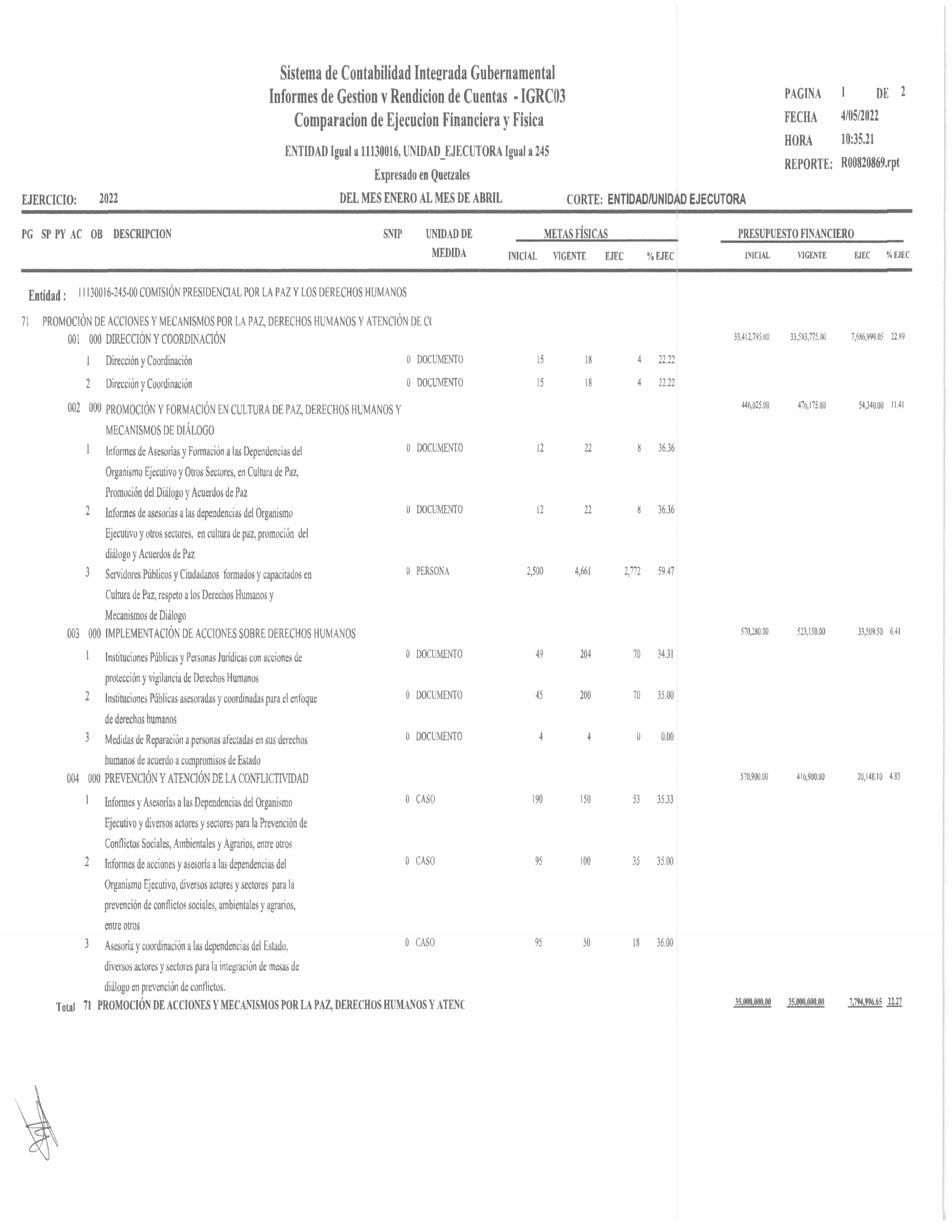 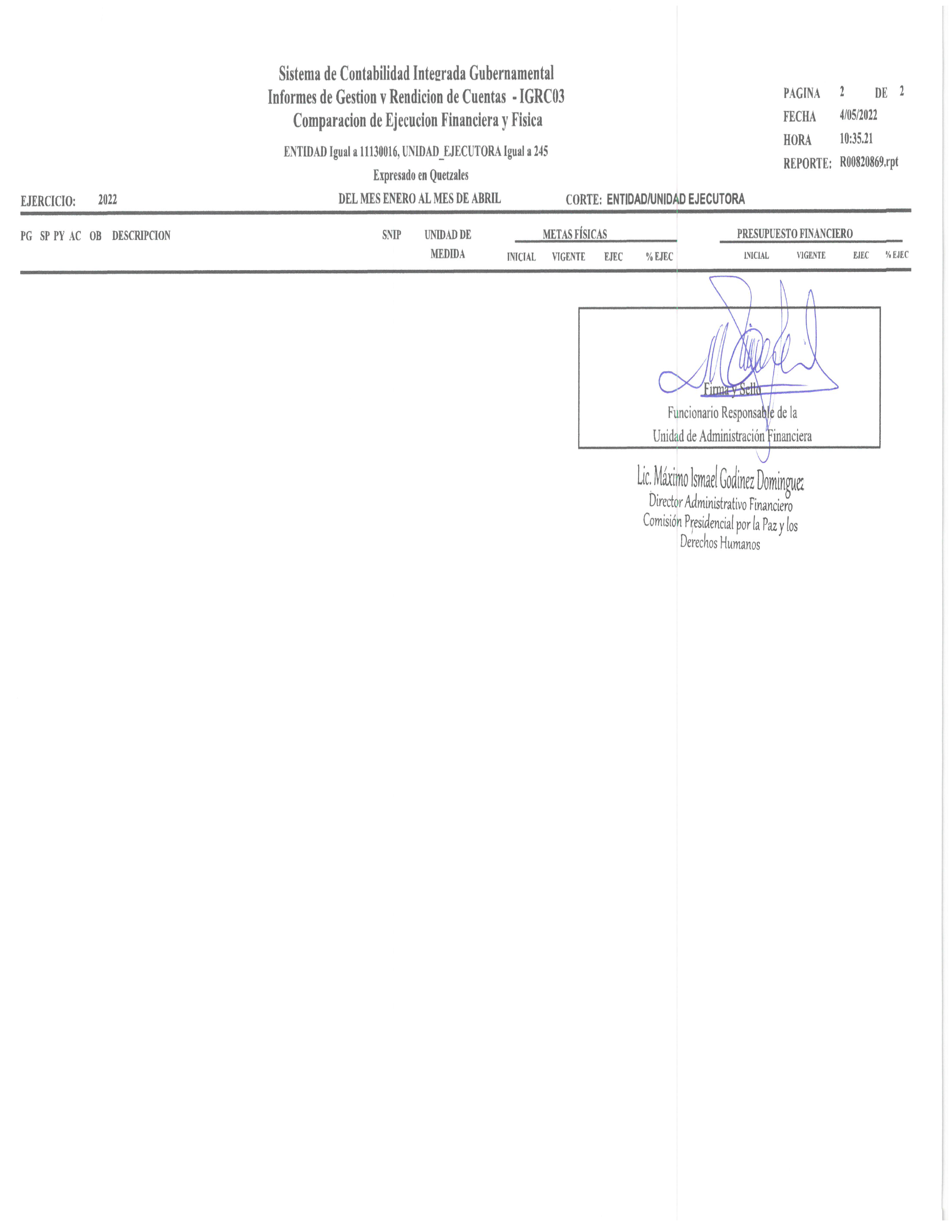 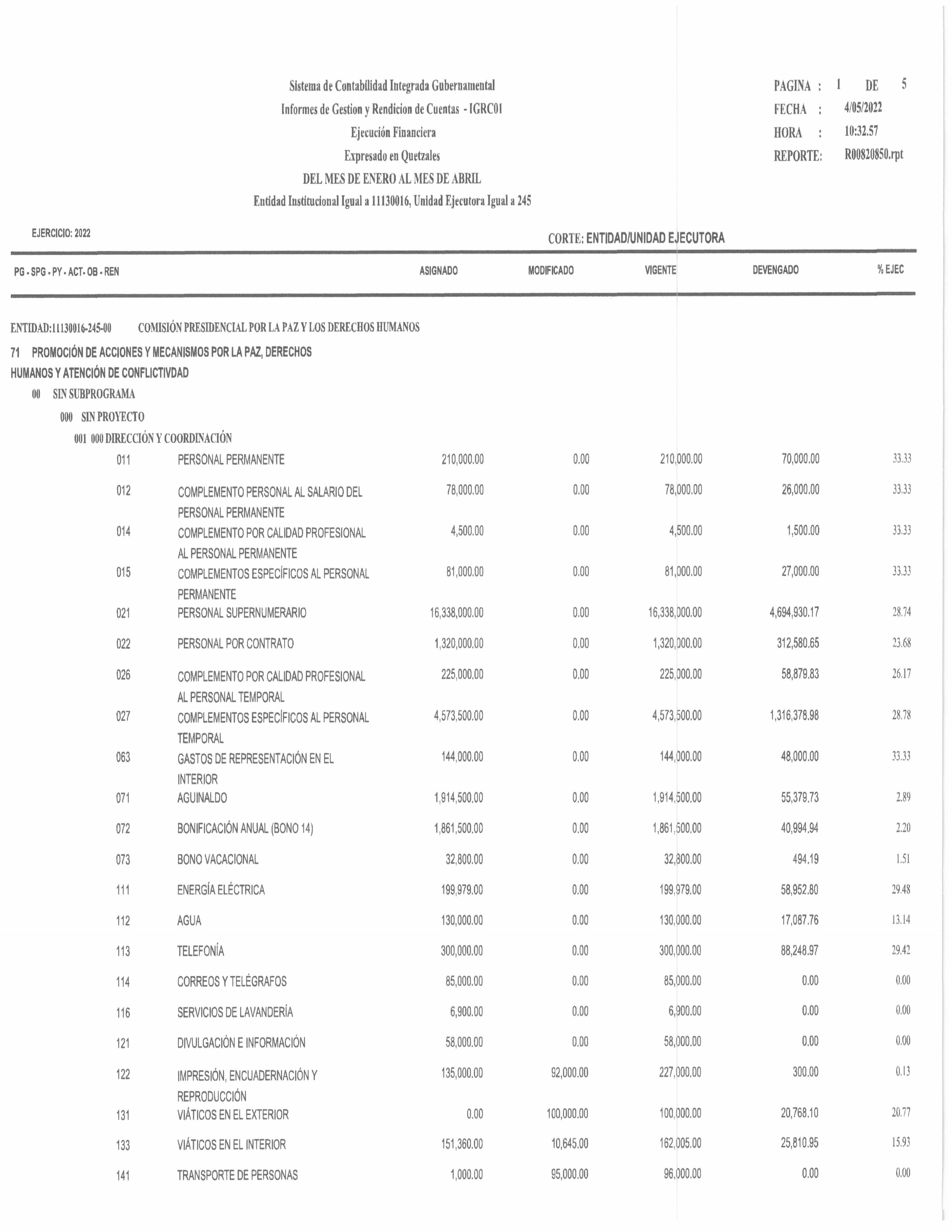 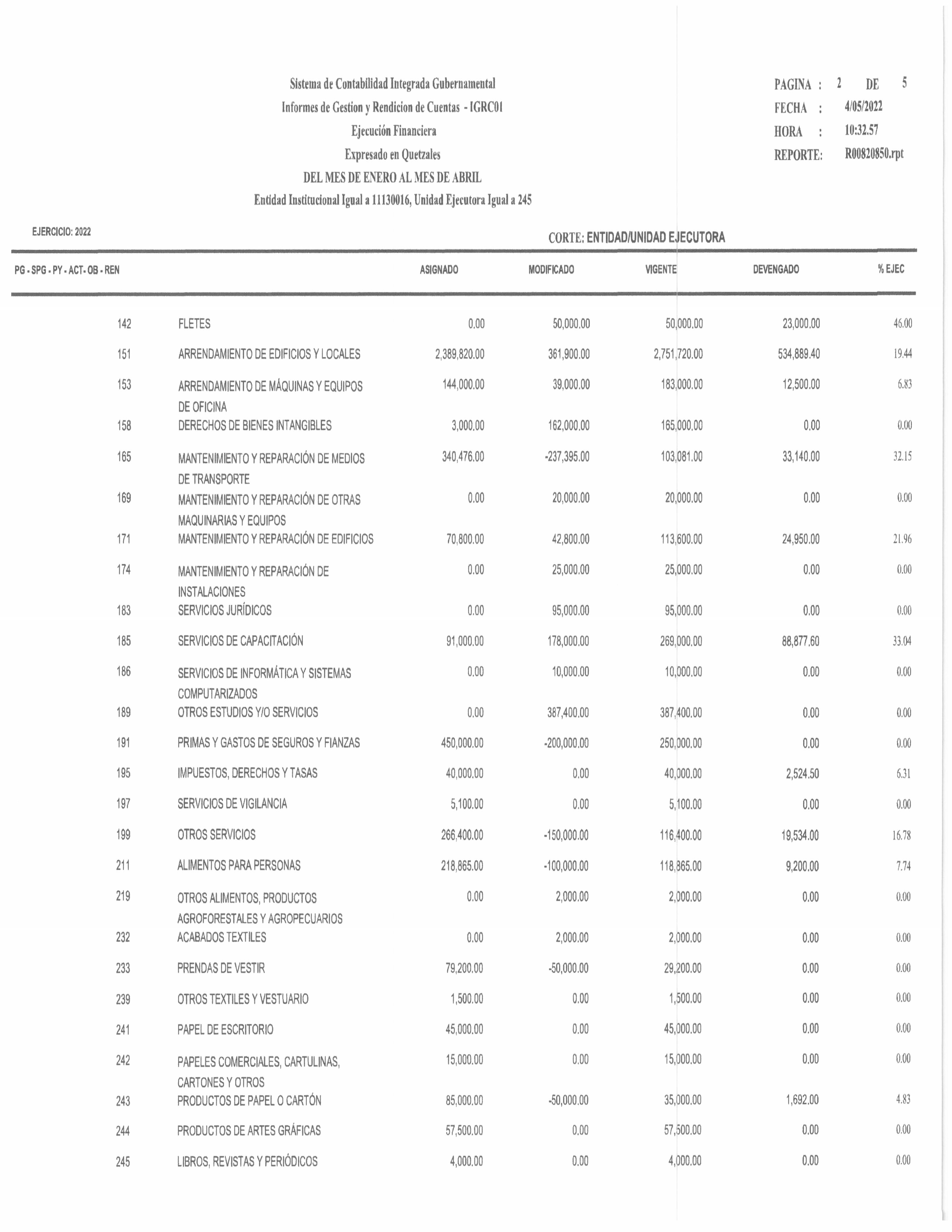 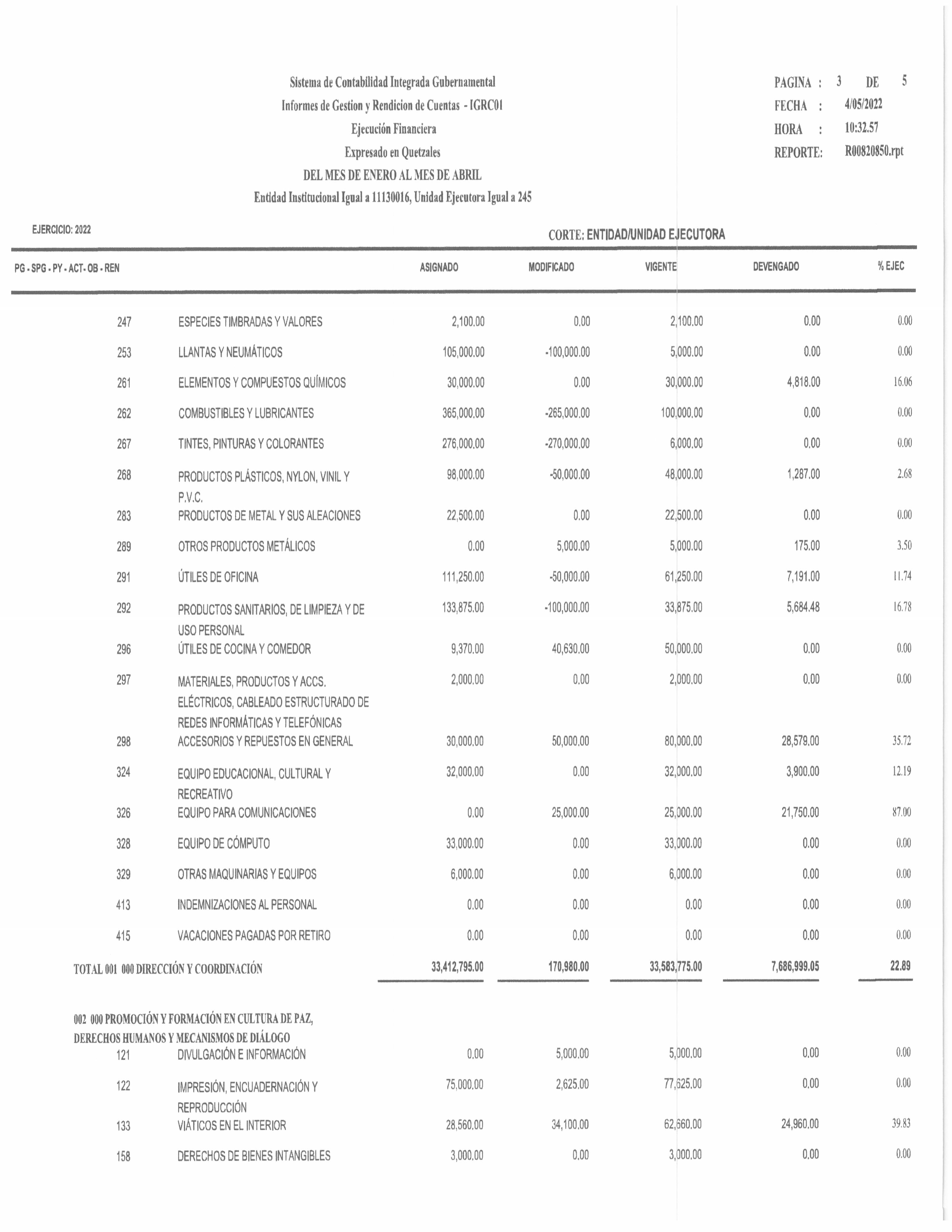 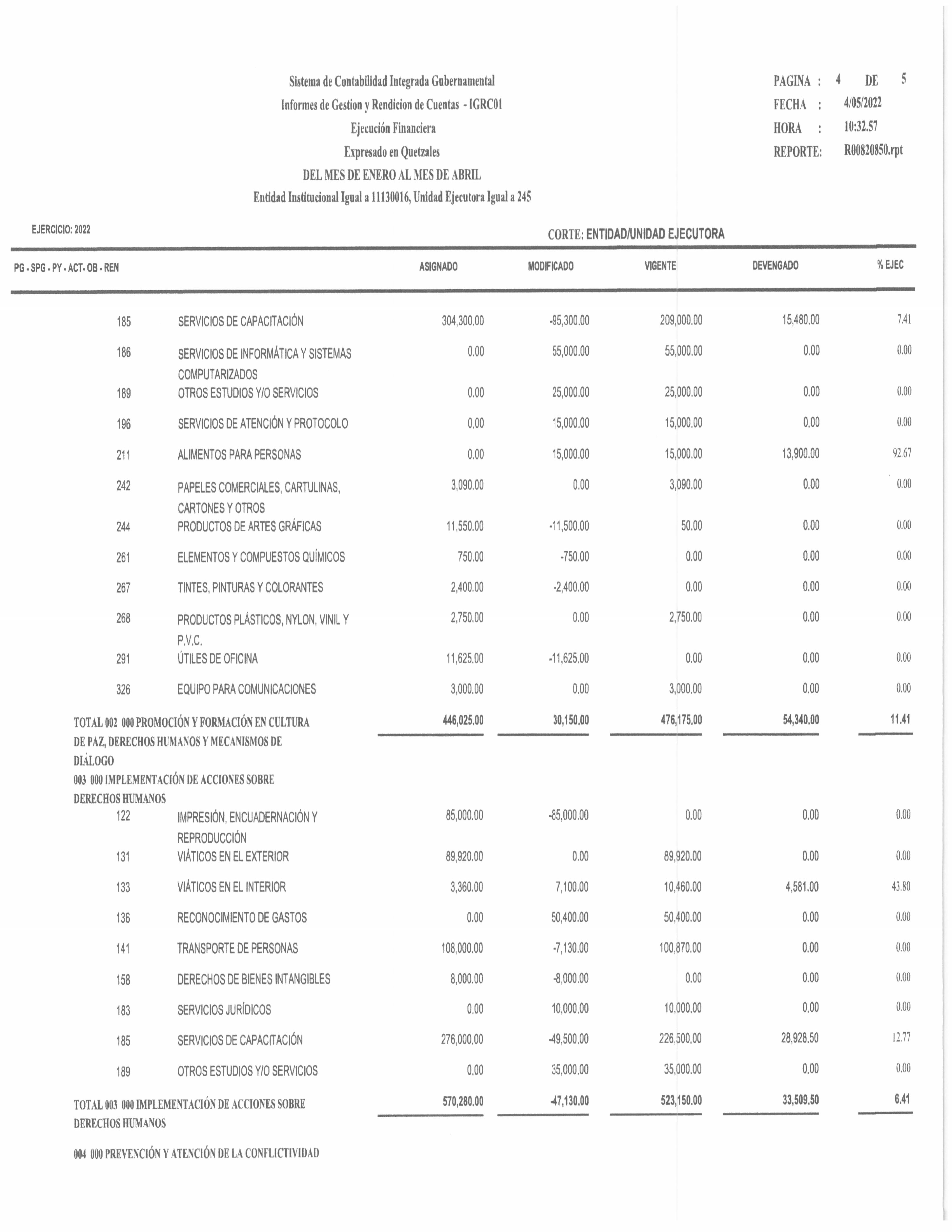 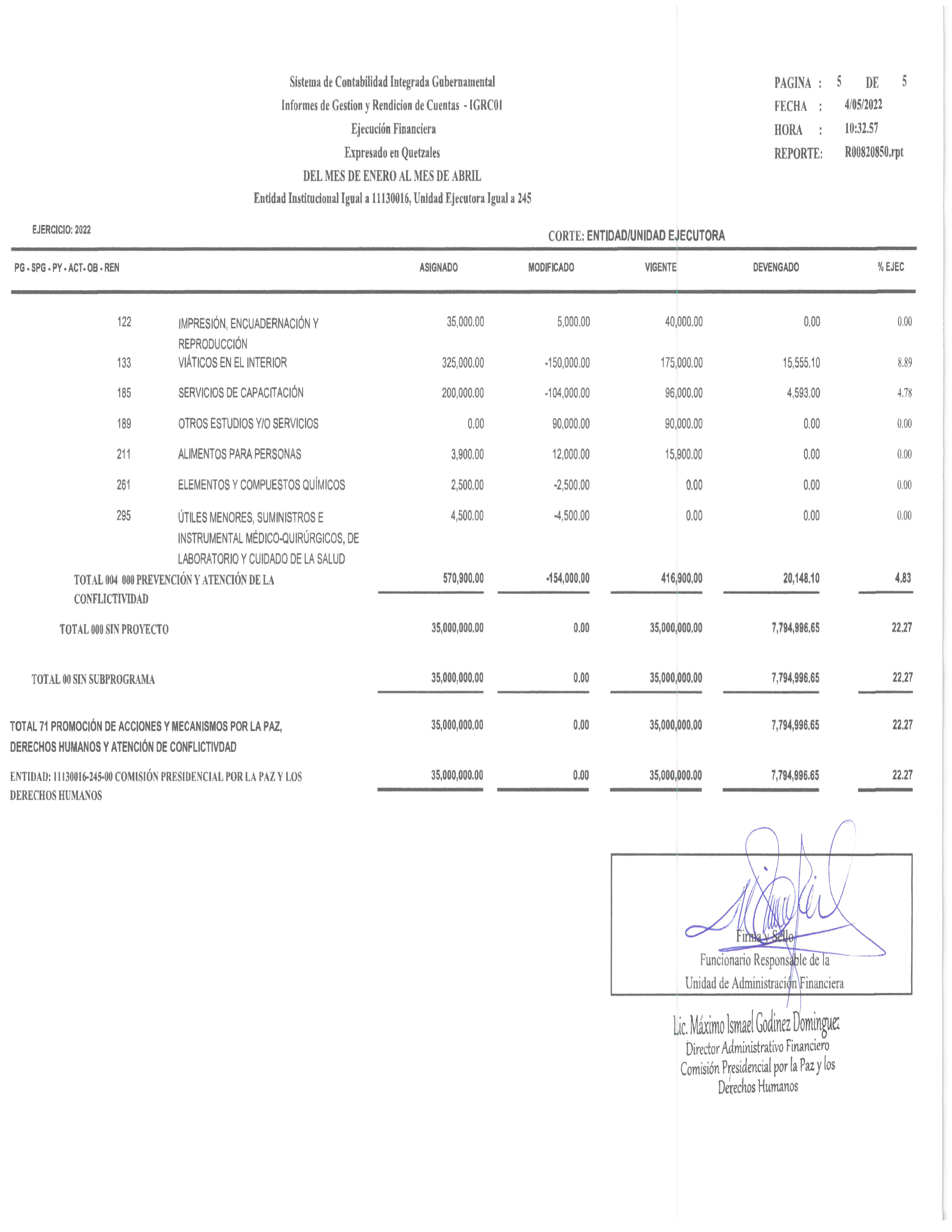 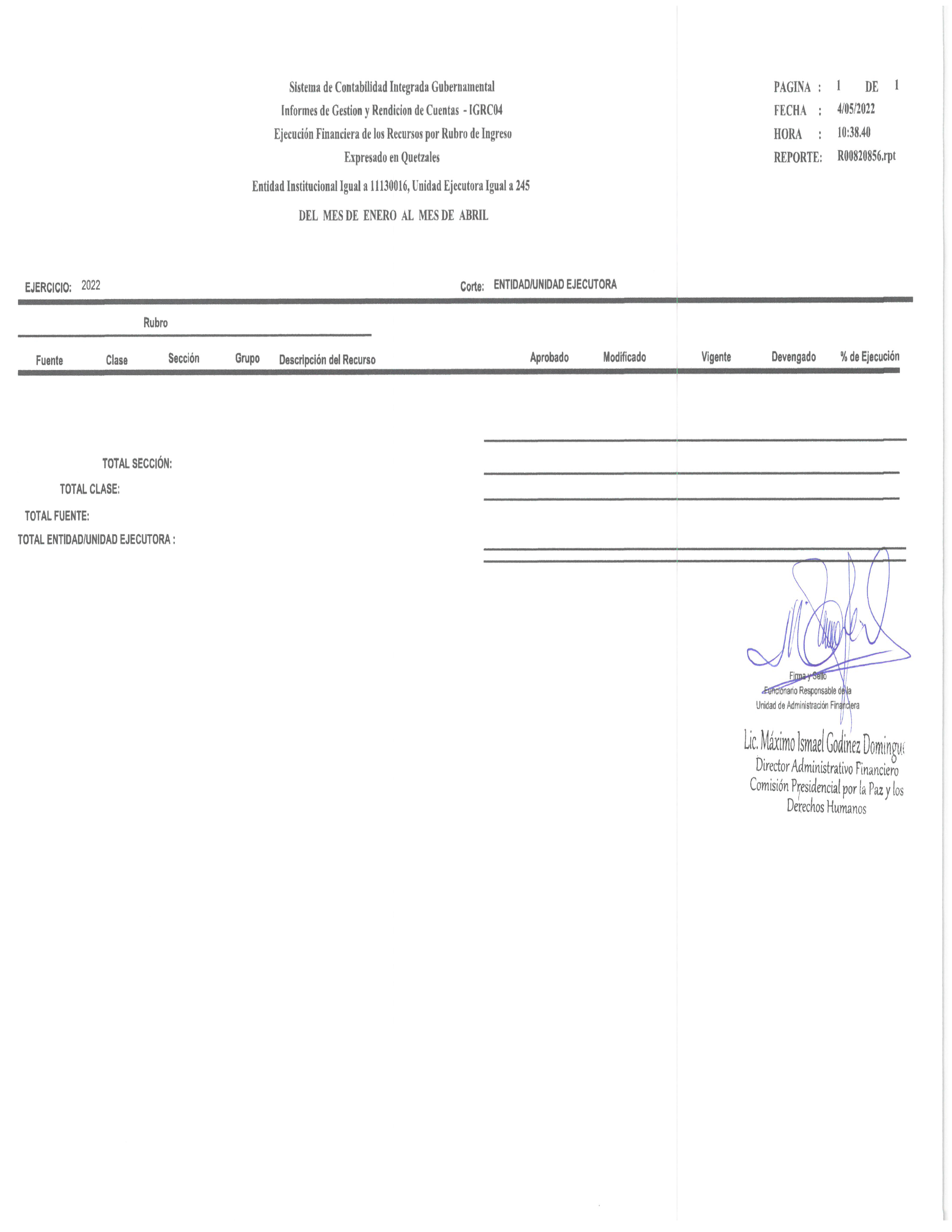 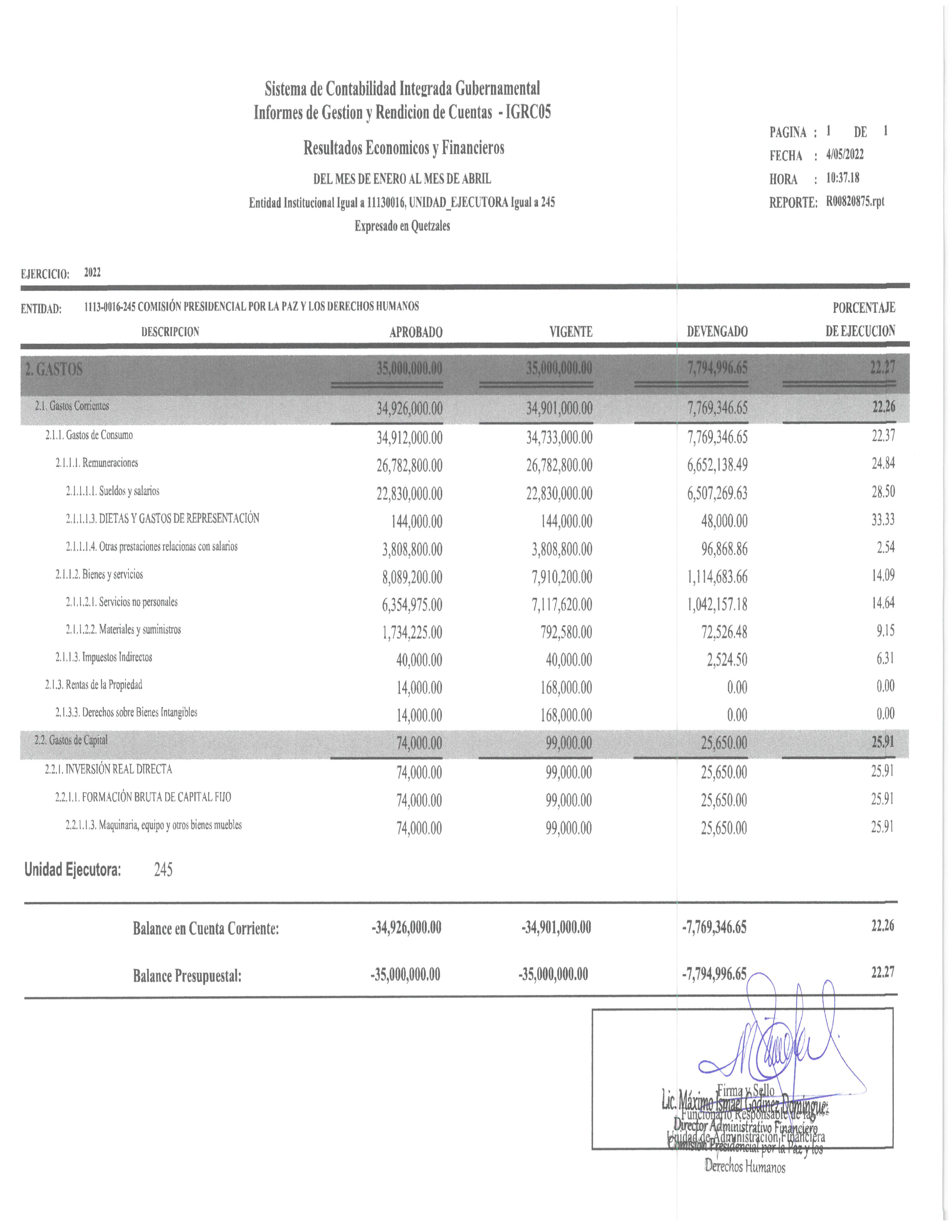 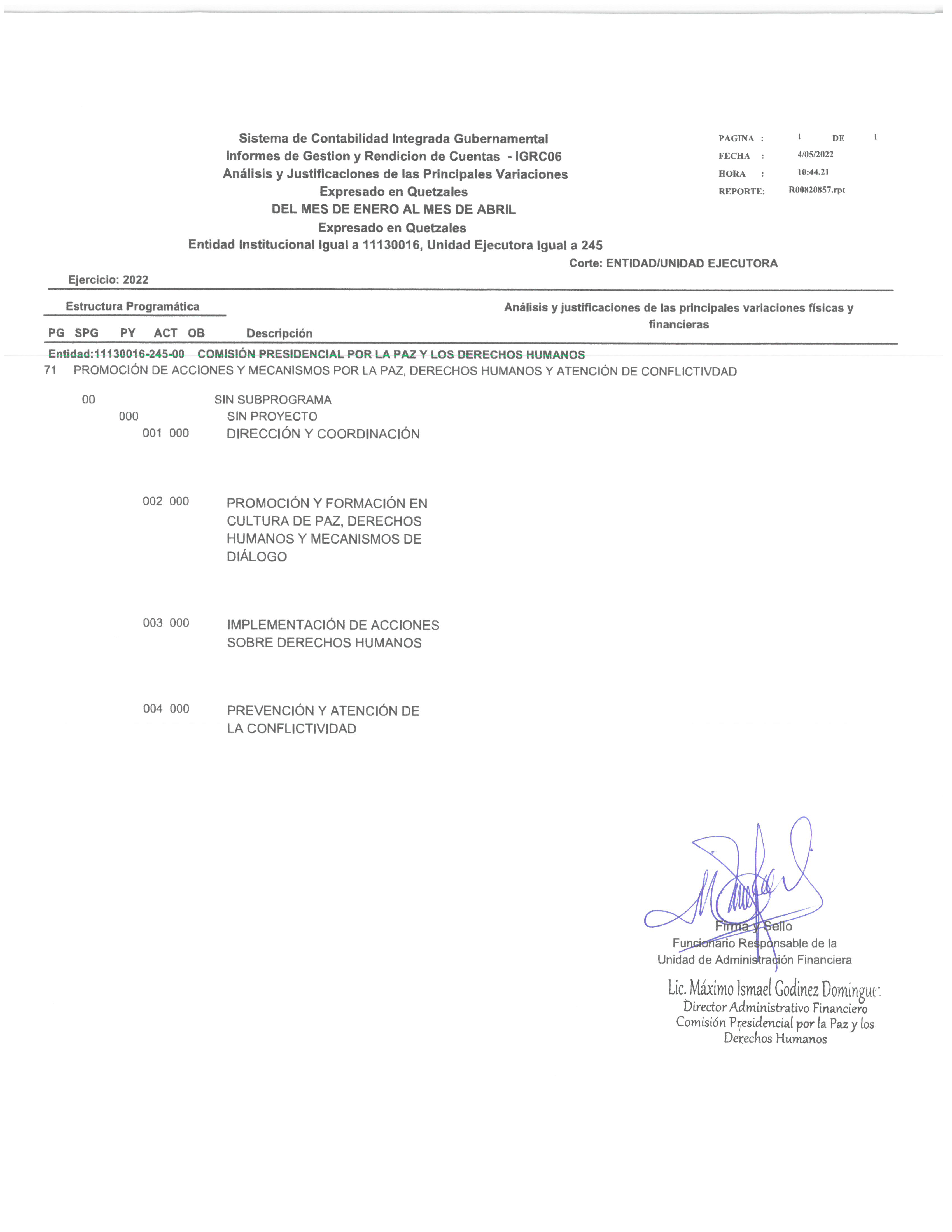 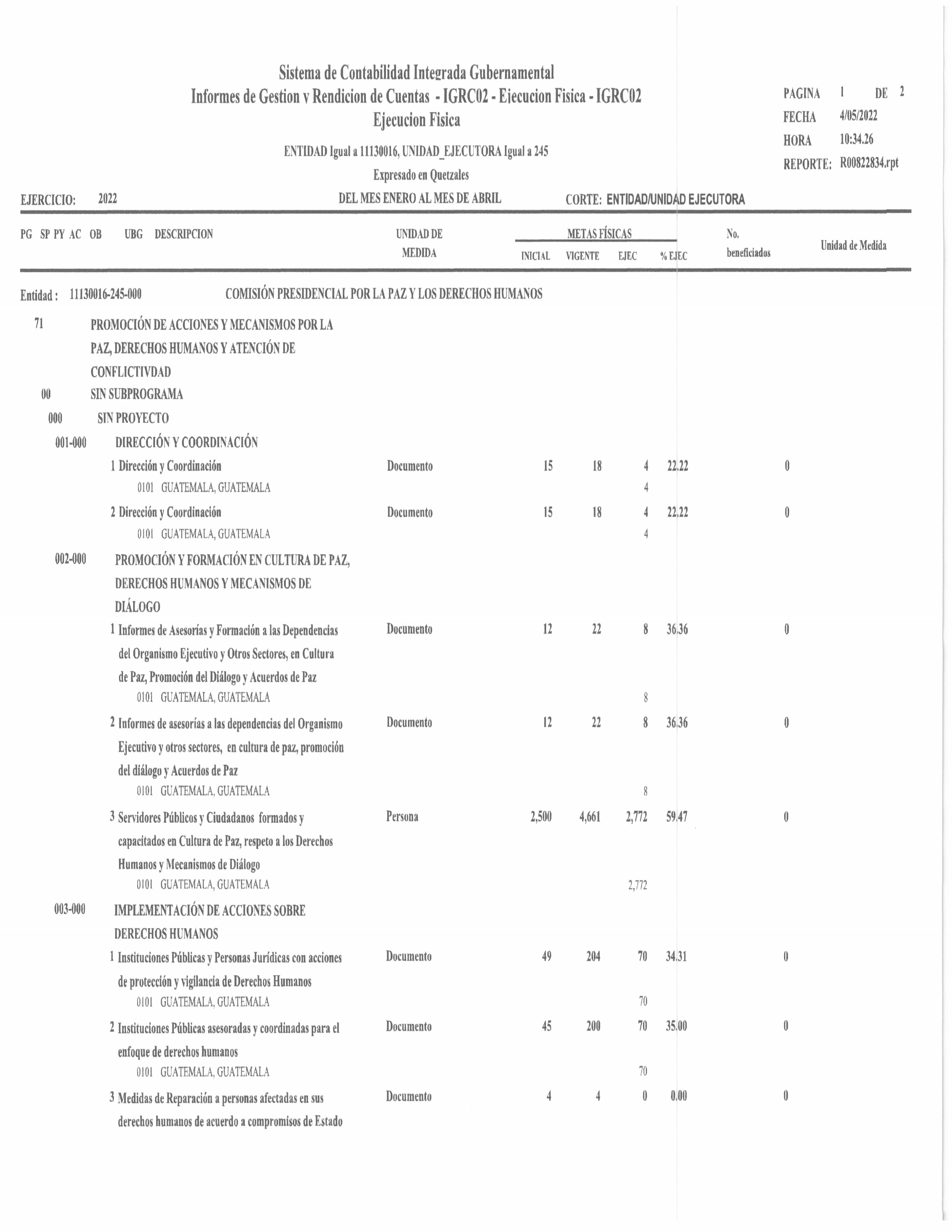 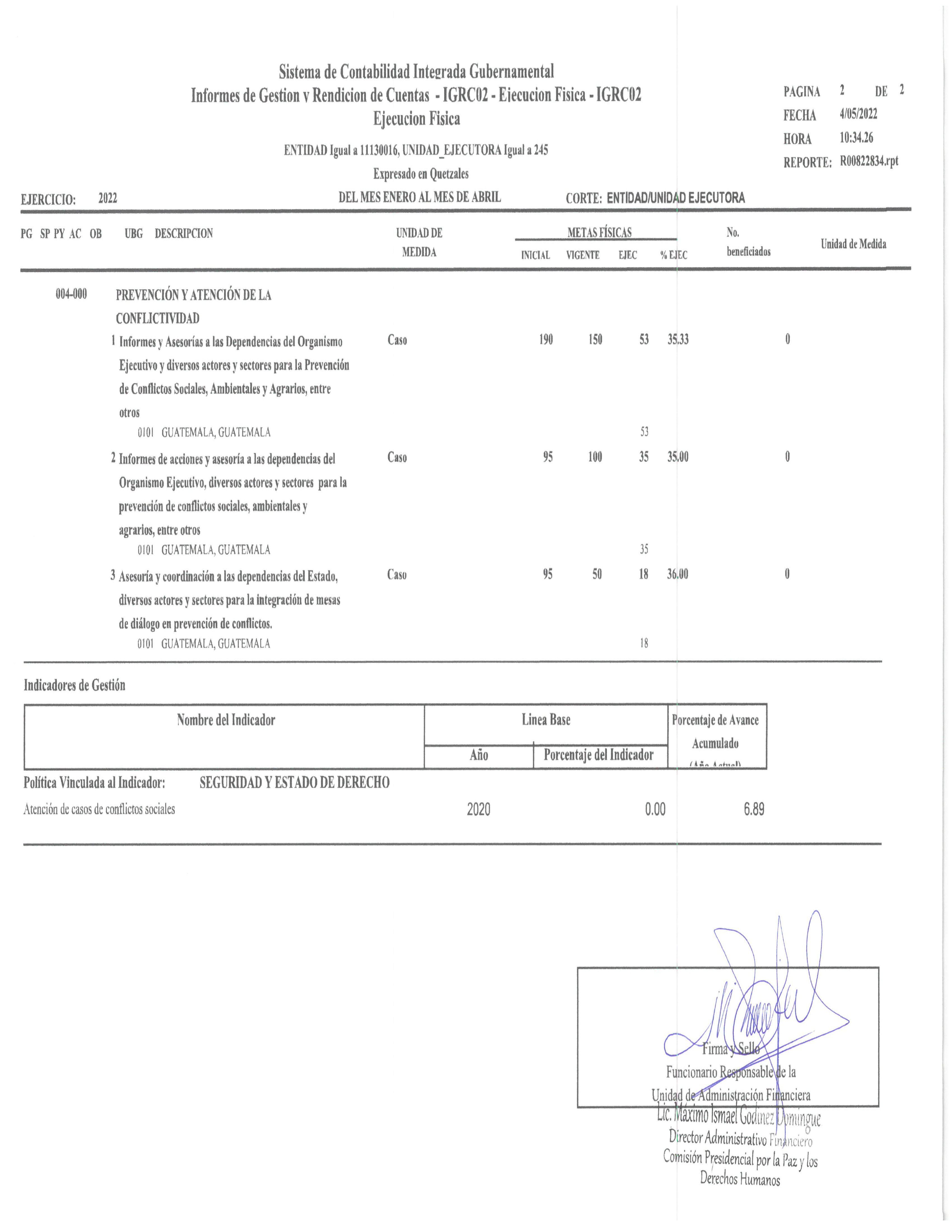 GÉNEROGÉNEROGÉNEROGÉNEROTOTALMujeresHombresTotalTOTAL154512272772